Half cornerHow to recogniseand ManageHEADACHES and  MigrainesDate: MonDAY 25th NoVEMBERTime: 6.30 – 8.30pm Location: St Thomas Health Centre 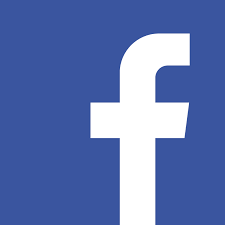 